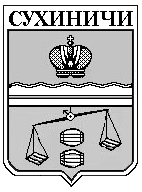 СЕльское поселение «СЕЛО ШЛИППОВО»калужская областьСЕЛЬСКАЯ ДУМАРЕШЕНИЕот  17 июля 2018 года                                                                                          № 118	В соответствии ст. 46 Градостроительного кодекса Российской Федерации, Уставом сельского поселения «Село Шлиппово», и Положением о публичных слушаниях сельского поселения «Село Шлиппово», Сельская Дума сельского поселения «Село Шлиппово», РЕШИЛА:1. Назначить проведение публичных слушаний по проекту планировки территории и проекту межевания территории по линейному объекту «Реконструкция автодороги «Шлиппово -Уруга»- Наумово (подъезд к ферме КРС «Наумово») на участке с км 0+000 по км 1+316 в Сухиничском районе Калужской области» на 17 августа 2018 года в 10:00 по адресу: Калужская область, Сухиничский район, с. Шлиппово, д. 68          2. Разместить информацию о проекте планировки территории и проекта межевания территории на официальном сайте в телекоммуникационной сети «Интернет» и в местах обнародования.3. Предложить жителям сельского поселения «Село Шлиппово» и всем заинтересованным лицам принять участие в публичных слушаниях в установленном порядке.4. Настоящее решение и итоги проведения публичных слушаний подлежат размещению на официальном сайте в телекоммуникационной сети «Интернет» и опубликованиюв районной газете «Организатор».5. Контроль за исполнением настоящего решения возложить на администрацию СП «Село Шлиппово».       Глава сельского поселения                                            «Село Шлиппово»                                                         Х.И.Триандафилиди                                                                    